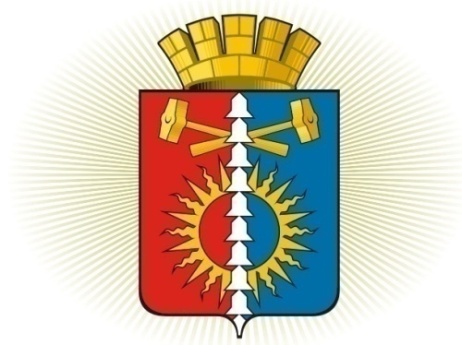 ДУМА ГОРОДСКОГО ОКРУГА ВЕРХНИЙ ТАГИЛШЕСТОЙ СОЗЫВ	Р Е Ш Е Н И Е	  сорок пятое заседание21.05.2020г. № 45/8город Верхний ТагилО внесении изменений в «Правила благоустройства территории городского округа Верхний Тагил», утвержденные решением Думы городского округа Верхний Тагил от 16.11.2017 года № 14/7          В целях улучшения санитарного, экологического состояния территории городского округа Верхний Тагил,  в соответствии со статьей 16 Федерального закона от 06 октября 2003 года № 131-ФЗ «Об общих принципах организации местного сам  № 89-ФЗ «Об отходах производства и потребления», руководствуясь Уставом городского округа Верхний Тагил, Дума городского округа Верхний ТагилР Е Ш И Л А:     1. Внести в Правила благоустройства территории городского округа Верхний Тагил», утвержденные решением Думы городского округа Верхний Тагил от 16.11.2017 года № 14/7, следующие изменения:      1.1. абзац седьмой пункта 2.1.  изложить в новой редакции:    « - устройство и содержание контейнерных площадок для сбора твердых коммунальных отходов и другого мусора, соблюдение режимов их уборки, мытья, дезинфекции, ремонта и покраски (для установки контейнеров должна быть оборудована площадка с бетонным или асфальтовым покрытием и отсеком для временного хранения крупногабаритного мусора, ограниченная бордюром и ограждениями либо зелеными насаждениями (кустарниками) с трех сторон и имеющая подъездной путь для специального транспорта, контейнеры для сбора твердых коммунальных отходов должны быть оборудованы крышками либо ограждение контейнерных площадок должно препятствовать выдуванию отходов) в соответствии с требованиями законодательства;».    2. Опубликовать настоящее Решение в газете «Кировградские вести», разместить на официальном сайте городского округа Верхний Тагил www.go-vtagil.ru и официальном сайте Думы городского округа Верхний Тагил www.duma-vtagil.ru.    3. Контроль за исполнением настоящего Решения возложить на заместителя главы администрации по жилищно-коммунальному и городскому хозяйству (Русалеева Н.Н.).  Председатель Думы  городского округа Верхний Тагил    _________________   Е.А.Нехай                          Глава  городского округа                                        Верхний Тагил                                                         ______________   В.Г. Кириченко